20. základní škola Plzeň, Brojova 13,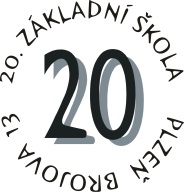 příspěvková organizace      Informace o stravování ve školní jídelně /ŠJ/Informace jsou sestaveny na základě Provozního řádu školní jídelny 20. základní školy.Školní stravování  se  řídí  vyhláškami  MŠMT  č. 107/2005  Sb. o  školním  stravování  a  MZ č. 137/2004 Sb. o hygienických požadavcích na stravovací služby a Školským zákonem 561/2004 Sb. ve znění pozdějších předpisů. Školní stravování musí odpovídat výživovým normám a zásadám zdravé výživy.Stravné v naší školní jídelně se platí pouze převodem /inkasem, nebo trvalým příkazem/ u bankovních ústavůStrávníci, kteří dovrší ve školním roce 1. 9. 2019 – 31. 8. 2020 věku 7 až 15 let, budou přeřazeni do následujících skupin:      Strávníci               7  -  10 let                          stravné   26,- Kč                                 11  -  14 let                                         28,- Kč                                 15 a více let                                         30,- Kč       Stravné placené inkasem, nebo převodem z účtů u jiných bankStravné je placeno zálohově tj. dopředu, podle počtu pracovních dnů následujícího 
měsíce. Stravné se uzavírá 15. dne v měsíci a odhlášené obědy do této doby jsou z platby odečítány. Po tomto termínu jsou odhlášky odečteny až další měsíc. Z bankovních účtů rodičů jsou platby strhávány 20. v měsíci /20. září bude odečtena platba na říjen/. Při nedostatku finančních prostředků na účtu rodičů neprovede bankovní ústav platbu inkasa. V tomto případě je nutné, aby rodiče příslušnou částku uhradili převodem na bankovní účet ŠJ 9130311/0100. Při nezaplacení k poslednímu dni v měsíci není možné dítě stravovat.Každý strávník platící z účtu je od prvého dne v měsíci počítán do stavu, pokud není předem odhlášen a to nejpozději do posledního dne předchozího měsíce. V květnu  bude provedena poslední platba stravného na měsíc červen. Po skončení školního roku budou případné přeplatky vráceny na účty rodičů.!Poslední týden v červnu vzhledem k vyúčtování školního roku nelze obědy odhlašovat /termín pro poslední odhlášku bude během června uveden na nástěnce u jídelny i na www.strava.cz /. Stravovací karta a objednávání obědůV naší školní jídelně je zaveden výběr a výdej stravy na:1/ laminovanou kartu firmy VIS – první obdrží žák zdarma2/ kartu MDP – Plzeňskou kartu /neslouží jako peněženka/ - zakoupit u Dopravních podniků Kartu  musí  nosit  strávník  každý  den,  prokazuje  se jí u výdeje stravy a karta je nepřenosná. Ztratí-li či poškodí strávník laminovanou kartu VIS zaplatí za novou 38,- Kč. Ve výjimečném případě, když žák zapomene kartu, je třeba v kanceláři ŠJ vyzvednout náhradní doklad. Bez karty či náhradního dokladu nebude strávníkovi strava vydána.  Náhradní doklad je vydán pouze jednou, při dalším zapomenutí karty musí žák vyčkat na konec výdeje obědů.Na jídlo č. 1 jsou automaticky přihlášeni strávníci i po nemoci či jiném přerušení stravování. Bude-li mít strávník zájem o jídlo č. 2, může si je zvolit na objednávacím snímači, který je umístěn v jídelně. Objednává se týden dopředu, tzn. v pondělí na další pondělí atd. Další možností je změna po internetu na www.strava.cz (doporučeno pro lepší přehlednost) Po prázdninách či větším počtu volných dnů se z provozních důvodů vaří jedno jídlo. Totéž platí i v případě, že na oběd č. 2 se přihlásí méně než 30 strávníků.Jídelní lístky jsou sestavovány na 2 týdny a vyvěšeny na nástěnce v jídelně a před vchodem do jídelny.Na internetu  www.strava.cz je možné odhlašovat i objednávat stravu č. 2, kde je umístěn jídelní lístek na celý měsíc. Budete-li mít o tuto službu zájem, je nutné se osobně zaregistrovat u vedoucí ŠJ, kde obdržíte podrobnější pokyny a informace.Odhlašování obědůDle vyhlášky č. 107/2005 Sb. o školním stravování je možné vydat stravu žákům při jejich pobytu ve škole, nikoliv žákům nemocným nebo z jiného důvodu nepřítomným, obědy jsou dotovány státem. V době výletů, ředitelského volna apod. nemají žáci na tuto dotovanou stravu nárok. Je proto nutné, aby rodiče či zákonní zástupci dbali na odhlašování obědů. U nemocných dětí je možno vyzvednout stravu do jídlonosičů pouze první den nemoci v době 11:15 – 11:30 hod. a 11:40 – 12:30 hod., na další dny jsou rodiče či strávník povinni obědy odhlásit. V případě zájmu o stravování další dny, by oběd stál plnou hodnotu tj. 66,- Kč. Z výše uvedeného vyplývá, že pokud rodiče v době nemoci neodhlásí oběd, má škola právo vyžadovat plnou úhradu za neodhlášené obědy.Obědy na následující den nemocného žáka odhlásí rodič či strávník buď osobně v kanceláři ŠJ, emailem, nebo telefonicky na čísle 378028546-7 nejpozději do 14,00 hodin každý pracovní den /začátek až konec nepřítomnosti/.  V případě prodloužení nemoci oproti nahlášenému termínu je třeba tuto skutečnost opět oznámit. Pokud je strávník dlouhodobě nepřítomný, je nutno vždy koncem měsíce obědy odhlásit na měsíc následující. První a druhý den nemoci nelze odhlásit obědy přes internet na www.strava.cz, ale až na období následující.  Obědy nelze odhlašovat zpětně. Za neodebranou, nebo včas neodhlášenou stravu se finanční ani věcná náhrada neposkytuje. !!! Při odchodu žáka na jinou školu, nebo pokud přeruší stravování během školního roku je nutné změnu nahlásit  v kanceláři  ŠJ,  jelikož  je  každý   platící   strávník  automaticky   započítáván do stavu strávníků.  Provoz ŠJvstup do jídelny pouze v přezůvkách v době 11:40-14:00 hod. v doprovodu pedagogůvstup cizích osob do jídelny zakázánžáci školy mají své věci /oblečení, obuv, aktovky/ v době oběda uschovány v šatnáchvýdej jídel do jídlonosičů pro nemocné žáky probíhá i před zahájením výdeje zvláštním vchodem, který je umístěn v zadní části budovy /od hřiště/. Strava vydaná do jídlonosičů je určená k okamžité spotřeběpokud žák trpí zdravotními problémy – např. potravinovou alergií, musí rodič tuto skutečnost nahlásit vedoucí školní jídelny nebo vedoucí kuchařcestrávníci jsou povinni řídit se pokyny dozorujícího pedagoga, vedoucí ŠJ nebo vedoucí kuchařky. U těchto pracovníků je možné nahlásit připomínky, své problémy, technické či hygienické závady, nevolnost, úraz. Na jídelně jsou žáci povinni chovat se ohleduplně a v souladu s hygienickými a společenskými pravidly při stolovánípřípadné připomínky je možné řešit s vedoucí školní jídelnyplné znění Provozního řádu školní jídelny 20. základní školy Plzeň je vyvěšeno na nástěnce  před vchodem do jídelny a na stránkách http://www.20zsplzen.cz/Informace o stravování ve ŠJ platí pro 20. základní školu, ZŠ a MŠ při FN V Plzni, dne 1. 6. 2019                                                                                                                                      Jana Králová                                                                                                                                           vedoucí školní jídelny                                                                                                                                   tel. 378028546-7                                                                                                                 kralovaja@zs20.plzen-edu.cz